SOMMARIOSOMMARIO	1COMUNICAZIONI DELLA F.I.G.C.	1COMUNICAZIONI DELLA L.N.D.	1COMUNICAZIONI DEL COMITATO REGIONALE	1Modifiche al programma gare del 11/10/2023	2Modifiche al programma gare del 18/10/2023	2COMUNICAZIONI DELLA F.I.G.C.COMUNICAZIONI DELLA L.N.D.COMUNICAZIONI DEL COMITATO REGIONALECOPPA ITALIA PROMOZIONESi sono qualificate agli ottavi di finale le seguenti Società:VALFOGLIA, VISMARA 2008, UNIONE CALCIO PERGOLESE, S.ORSO 1980, MARINA CALCIO, BIAGIO NAZZARO, MOIE VALLESINA A.S.D., OSIMOSTAZIONE CD, APPIGNANESE, MATELICA CALCIO 1921, CASETTE VERDINI, POTENZA PICENA, ELPIDIENSE CASCINARE, ATL. CALCIO P.S.ELPIDIO, SANGIORGESE M.RUBBIANESE, ATLETICO CENTOBUCHI.CALENDARIO GARE OTTAVI DI FINALEGare di andata – mercoledì 18.10.2023 orario ufficiale (ore 15,30)A1) 	VALFOGLIA – VISMARA 2008A2) 	UNIONE CALCIO PERGOLESE – S.ORSO 1980A3)	MARINA CALCIO – BIAGIO NAZZAROA4)	MOIE VALLESINA A.S.D. – OSIMOSTAZIONE CDA5)	APPIGNANESE – MATELICA CALCIO 1921A6)	CASETTE VERDINI – POTENZA PICENAA7)	ELPIDIENSE CASCINARE – ATL. CALCIO P.S.E. ELPIDIOA8)	SANGIORGESE M.RUBBIANESE – ATLETICO CENTOBUCHIGare di ritorno – mercoledì 01.11.2023 orario ufficiale (ore 14,30)A1) 	VISMARA 2008 – VALFOGLIAA2) 	S.ORSO 1980 – UNIONE CALCIO PERGOLESEA3)	BIAGIO NAZZARO – MARINA CALCIOA4)	OSIMOSTAZIONE CD – MOIE VALLESINA A.S.D.A5)	MATELICA CALCIO 1921 – APPIGNANESEA6)	POTENZA PICENA – CASETTE VERDINIA7)	ATL. CALCIO P.S.ELPIDIO – ELPIDIENSE CASCINAREA8)	ATLETICO CENTOBUCHI – SANGIORGESE M.RUBBIANESE Modifiche al programma gare del 11/10/2023COPPA MARCHE PRIMA CATEGORIAVisti gli accordi societari intervenuti la gara MONTECASSIANO CALCIO/CINGOLANA SAN FRANCESCO viene disputata sul campo sportivo “T. Seri” di Collevario di Macerata, via Verga 52, con inizio alle ore 20,30.Modifiche al programma gare del 18/10/2023COPPA ITALIA ECCELLENZALa gara ATLETICO AZZURRA COLLI/M.C.C. MONTEGRANARO SSDRL inizia ore 19,30.Pubblicato in Ancona ed affisso all’albo del Comitato Regionale Marche il 25/09/2023.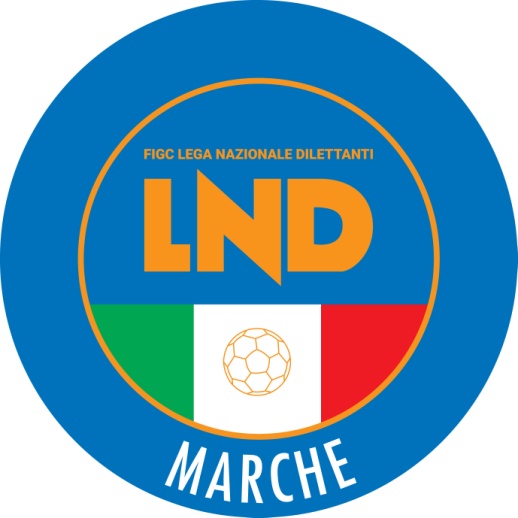 Federazione Italiana Giuoco CalcioLega Nazionale DilettantiCOMITATO REGIONALE MARCHEVia Schiavoni, snc - 60131 ANCONACENTRALINO: 071 285601 - FAX: 071 28560403  sito internet: www.figcmarche.it                          e-mail: crlnd.marche01@figc.itpec: marche@pec.figcmarche.itStagione Sportiva 2023/2024Comunicato Ufficiale N° 47 (Coppe) del 25/09/2023Stagione Sportiva 2023/2024Comunicato Ufficiale N° 47 (Coppe) del 25/09/2023Il Segretario(Angelo Castellana)Il Presidente(Ivo Panichi)